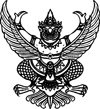 ประกาศ องค์การบริหารส่วนตำบลช่อระกาเรื่อง สอบราคาจ้างก่อสร้างถนนคอนกรีตเสริมเหล็กสายบ้านนายเรียบ- นายแก้ว บ้านช่อระกา หมู่ที่ ๑             องค์การบริหารส่วนตำบลช่อระกามีความประสงค์จะ สอบราคาจ้างก่อสร้างถนนคอนกรีตเสริมเหล็กสายบ้านนายเรียบ- นายแก้ว บ้านช่อระกา หมู่ที่ ๑ ราคากลางของงานก่อสร้างในการสอบราคาครั้งนี้เป็นเงินทั้งสิ้น ๑๓๘,๐๐๐.๐๐ บาท (หนึ่งแสนสามหมื่นแปดพันบาทถ้วน)          ผู้มีสิทธิเสนอราคาจะต้องมีคุณสมบัติ ดังต่อไปนี้                   ๑. เป็นผู้มีอาชีพรับจ้างงานที่สอบราคาจ้าง ซึ่งมีผลงานก่อสร้างประเภทเดียวกัน ในวงเงินไม่น้อยกว่า ๖๙,๐๐๐.๐๐ บาท
                   ๒. ไม่เป็นผู้ที่ถูกระบุชื่อไว้ในบัญชีรายชื่อผู้ทิ้งงานของทางราชการและได้แจ้งเวียนชื่อแล้ว
                   ๓. ไม่เป็นผู้ได้รับเอกสิทธิ์หรือความคุ้มกัน ซึ่งอาจปฏิเสธไม่ยอมขึ้นศาลไทย เว้นแต่รัฐบาลของผู้เสนอราคาได้มีคำสั่งให้สละสิทธิ์ความคุ้มกันเช่นว่านั้น
                   ๔. ไม่เป็นผู้มีผลประโยชน์ร่วมกันกับผู้เสนอราคารายอื่นที่เข้าเสนอราคาให้แก่องค์การบริหารส่วนตำบลช่อระกา ณ  วันประกาศสอบราคา หรือไม่เป็นผู้กระทำการอันเป็นการขัดขวางการแข่งขันราคาอย่างเป็นธรรมในการสอบราคาจ้างครั้งนี้          กำหนดดูสถานที่ก่อสร้างในวันที่ ๔ กันยายน ๒๕๕๖ ตั้งแต่เวลา ๐๘.๓๐ น. ถึงเวลา ๑๖.๓๐ น. ณ บ้านช่อระกา หมู่ที่ ๑          กำหนดยื่นซองสอบราคา ในวันที่ ๒๓ สิงหาคม ๒๕๕๖ ถึงวันที่ ๕ กันยายน ๒๕๕๖ ตั้งแต่เวลา ๐๘.๓๐ น. ถึงเวลา ๑๖.๓๐ น. ณ ๑. ที่อบต.ช่อระกา วันที่ ๒๒ ส.ค. - ๔ ก.ย. ๕๖ เวลา ๐๘.๓๐ - ๑๖.๓๐ น๒. ที่ศูนย์ข้อมูลข่าวสารการจัดซื้อจัดจ้างระดับอำเภอบ้านเหลื่อมชั้น ๑ วันที่ ๕ ก.ย. ๕๖ เวลา ๐๘.๓๐ - ๑๖.๓๐ และกำหนดเปิดซองใบเสนอราคาในวันที่ ๖ กันยายน ๒๕๕๖ ตั้งแต่เวลา ๑๐.๐๐ น. เป็นต้นไป          ผู้สนใจติดต่อขอรับเอกสารสอบราคาจ้าง   ได้ที่ จำหน่ายเอกสารสอบราคาชุดละ ๕๐๐ บาท ๑. ที่อบต.ช่อระกาวันที่ ๒๓ ส.ค. - ๔ ก.ย. ๒๕๕๖๒. ที่ศูนย์ข้อมูลข่าวสารการจัดซื้อจัดจ้างระดับอำเภอบ้านเหลื่อมวันที่ ๕ ก.ย. ๒๕๕๖ ในวันที่ ๒๓ สิงหาคม ๒๕๕๖ ถึงวันที่ ๕ กันยายน ๒๕๕๖ ตั้งแต่เวลา ๐๘.๓๐ น. ถึงเวลา ๑๖.๓๐ น.  ดูรายละเอียดได้ที่เว็บไซต์ www.chaoraka.go.th หรือสอบถามทางโทรศัพท์หมายเลข ๐-๔๔๗๕-๖๒๘๕ ในวันและเวลาราชการ                                                                                                          ประกาศ ณ วันที่   ๒๓  สิงหาคม    ๒๕๕๖